NoticeNOTICE IS HEREBY GIVEN to the general public and to all members of the CSU Channel Islands Student Government that:A meeting of the Student Government Senate will be held on Wednesday, October 21st , 2015 at 9:00 a.m. at California State University Channel Islands, Bell Tower 1491, located at One University Drive, Camarillo, CA 93012, to consider and act upon the following matters:Call to OrderCall to Order – 9:00 a.m.Roll CallPresident – Monique Reyna (A)Vice President – Michelle Noyes (P)SenateAcademic Affairs – Travis Hunt (P)Alumni, Graduate & Credential – Commuters & Transportation – Elizabeth Salgado (P)Housing & Residential Education – Hannah Senninger (P)Social Justice – Nathan Altman (P)Student Engagement – Tracy Davis (L) 9:02Sustainability & Technology – 	Veterans & Non Traditional – Matt Stanger (P)Wellness & Recreation – Aron Uribe (L) 9:02Executive.Director of Operations – Marlene Pelayo (P)Director of External Affairs – John Butzer (P)Director of Events – Chief of Staff – Carla Mena (P)Interns –1. Marcos Estrada (A)2. Larissa Lagade (A)3. Miranda Nagy (A)4. Felix Pambuena (A)5. Nicholas Rada (A)JudicialChief Justice – James Forrester (P)Associate Justice – Stephen Hemedes (P)Associate Justice –Advisor – Genesis DeLong (A)Advisor – Bethany Banuelos (P)Members of the publicDaniel MartinezRyan GarciaPeter MosinskisApproval of the AgendaMotion to approve made by Senator Altman Motion to approve the agenda seconded by SenningerSenator Hunt motioned to add to the agenda Senate appointments to the IACMotion to add item to the agenda seconded by Senator SalgadoAll in favor. Changes to the agenda were approved. Approval of the MinutesMotion to approve the minutes made by Senator Hunt Motion to approve the minutes seconded by Senator UribeAll in favor. Minutes were approved. Public forumPublic forum is intended as a time for any member of the public to address the Senate on issues affecting any student(s) and/or organizations of California State University Channel Islands.BusinessUnfinished BusinessInformational Item – noneDiscussion Item – noneAction Item – noneNew BusinessPresentation Item –CI website Refresh – Peter Mosinskis (45 minutes)Director of IT strategy and is here along with his colleagues to talk about the CI webpage. Would like some feedback from Student Government on the website. Gave a presentation on the changes that have been made to the website in the past year. Took suggestions from the Senate on ways they can improve the website. Talked about issues with the mobile app and asked for feedback on the mobile app as well. Gave information on CI Keys and how it will be used to create student websites and the ease of use when linking to a Word Press account. Informational Item – Discussion Item – Bylaws – Chief Forrester Talked about the IAC and what they will be doing in regards to changes to the bylaws. He told the Senate to start thinking about who they would like to appoint to the IAC as we move further down the agenda. The IAC will be meeting once a week in regards to changes to the bylaws and edits.Senator Salgado asked when we will receive the newest updates to look at for approval.Chief Forrester added that this week the IAC will meet to bring things in the bylaws for approval. As for a full complete document, we are waiting from our advisors suggestions.Bethany Banuelos talked about the new structure they discussed with Vice President Noyes and approving the bylaws section by section. School spirit at CI – Vice President Noyes (30 minutes)Wants to give an update after meeting with President Rush and Celina Zacarias. They provided ideas on how CI can have a bigger presence in the community. She talked to Dean Pena’s office about providing new red out Wednesday shirts.Senator Hunt suggested to reach out to sports teams to wear red on Wednesdays or before a game.Senator Senninger suggested reaching out to faculty to wear red during their Wednesday classes.Robert Dennis suggested working with screen printing art classes to create Red Out Wednesday shirts and having clubs and student government work together on the design. Chief Forrester suggested upper division classes come up with designs for their departments. Director Butzer talked about the small budgets departments have and the possibility of getting involvement in the idea, but not full support for buying a lot of shirts. Senator Davis asked how they plan on getting Ekho out in the community if his time on campus is already limited. Robert Dennis suggested having a week long spirit event and driving Ekho around campus. Senator Salgado talked about Dean Peña being in support of student involvement.Senator Hunt asked the condition of the Ekho mascot suit.The Senate responded that the costume is pretty new. Senator Davis suggested having a be Ekho competition. Senator Stanger talked about older students not being that interested in school spirit.Senator Salgado talked about having Ekho at the Veteran’s ceremony.Senator Stanger thought that would be a good idea. Action Item – Appointments – President Reyna Vice President Noyes (15 minutes)Vice President Noyes talked about Robert Dennis’ dedication and how he would be a great addition to the Senate.Robert talked about giving as much time as possible but asks for leniency because of the work he has to do as a graduate student. Senator Salgado talks about how she believes he will do a great job.Senator Uribe agreed with Senator Salgado.Senator Hunt talked about how approachable he is.Senator Altman thinks he asks great questions.Chief Forrester talked about how hard working and trustworthy he isSenator Senninger talked about his great leadership skills and ability to take initiative.Senator Davis motioned to take the appointment to a vote.Seconded by Senator Hunt.All in favorVice President Noyes declared Robert Dennis as the new graduate and credential programs senator.Senate Appointments to the IAC Chief Forrester asked for nominations to occur before the discussion and vote.Senator Dennis nominates himself.Senator Uribe nominates Senator Hunt.Senator Hunt nominates Chief Forrester as ex officio memberSenator Uribe nominates Senator Salgado.Senator Altman nominates himself.Senator Salgado nominates Senator Uribe.Nomination denied by Senator Uribe.Director Butzer said that each nomination must be voted one by one. Senator Uribe asked for clarification on Chief Forrester’s appointment. Director Butzer responded that he would not be a voting member.Senator Davis asked for those who self-nominated to defend their reason why.Senator Denis believes it would be a great way for him to learn more about the bylaws.Senator Altman talked about his self-review of the bylaws during his own time. Senator Uribe asked to hear the other nominees talk about why they would be good to serve on the IAC. Senator Salgado talked about how she is not scared to speak her mind.Senator Hunt talked about his experience with other bylaws.Senator Denis steps down for the nomination.Senator Salgado asked why Senator Denis no longer wanted to be a nominee.Senator Denis said he did not want to take that opportunity from the other Senators.Senator Salgado asked for him to stay as a nominee.Senator Hunt motioned to table the itemSenator Salgado will only agree to table if Senator Denis chooses to stay as a nominee.Motion to table the item seconded by Senator Altman.All in favor. Motion passes.ReportsSenator ReportsSenator HuntSenator SenningerSenator AltmanSenator StangerSenator DavisSenator SalgadoSenator UribeVice President’s ReportPresident’s ReportExecutive ReportsDirector PelayoDirector ButzerChief MenaJudicial ReportChief ForresterAdvisor ReportAdjournmentClosing Comments Adjournment 11:01 a.m. 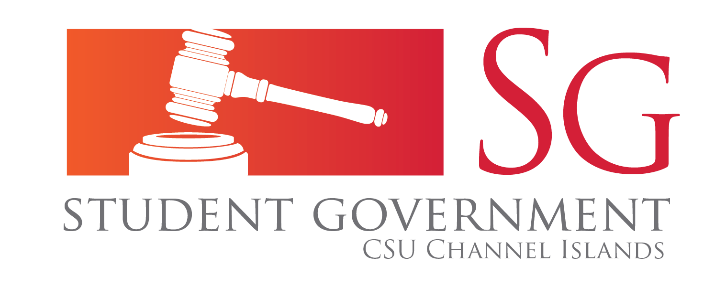 Student Government MinutesWednesday, October 21, 20159:00 a.m. – 11:01 a.m.Bell Tower 1491